DNA Notes for Forensics: Central Dogma of Molecular Biology, which states that: 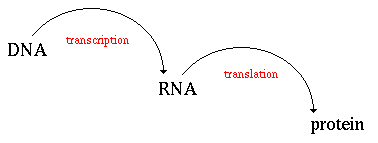 ________________________________________________________	DNA Polymerase:	DNA 										RNA Polymerase: uses only the one coding DNA strand					Transcription into mRNA		   		RNA						Translation at the ribosome into proteinDNA TheoryDouble Stranded DNA	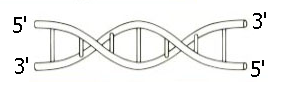 							anti-parallel strands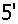 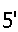      5’ and 3’ are ends of the sugars connected by phosphates	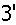 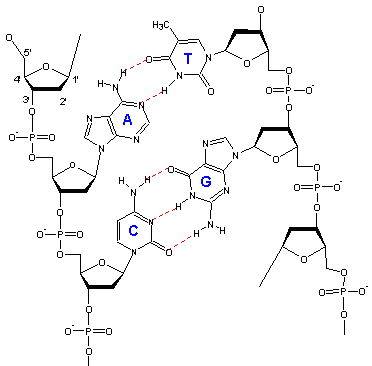 Nitrogenous Bases: N is in the ringPurine Bases:					Pyrimidine Bases:
	guanine & adenine				cytosine & thymineNo sugar and no phosphate (PO4-3)Now add sugar = NUCLEOSIDENow add phosphate = NUCLEOTIDENow you can make Nucleic Acid, DNA or RNAMake Large DNA molecule for whole class	40 copies of A,T,C,G needs 120 white sugar and phosphateScissors, and tapeAssemble and attach to wallsThis took a good 30-40 min with everyone on taskRestriction Enzymes cut as molecular scissors at restriction sites which are palindromesThis is a useful tool for molecular biologists that enable them to insert pieces of DNA into plasmids and replicate the DNA many times by growing bacteria that contain these DNA inserted plasmids.These palindromes are the same Forward and Backward BOBMADAMRACECARNucleotide Palindrome example: TAATIf the restriction ez makes a Blunt cut in the following:	GGC CGG										CCG GCCResulting in DNA with blunt ends             _____GGC 		CGG _____							_____CCG 		GCC_____or a Staggered Cut that LEAVES STICKY ENDS after cutting the double stranded DNACCCAATTCGAGGGTTAAGCTRESULTing in 2 sticky endsCCCAATT			AND 			 CGAGGG    					TTAAGCTBlunt Cut			Example: EZ # 1 HindIIIA G C C T T		A G C C T T		A G C C 	T TT C G G A A		T C G G A A		T C G G 	A ASticky Ends 			
______________		A G C   T C G	      _____________	Overhang, Restriction Enzymes, Molecular ScissorsExamples of Restriction Enzymes: 	Hind III
                   					EcoRI		
                   					BamHIPlasmid DNA is circular.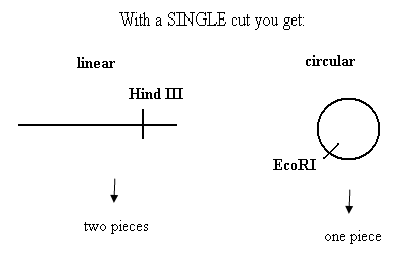 More Examples: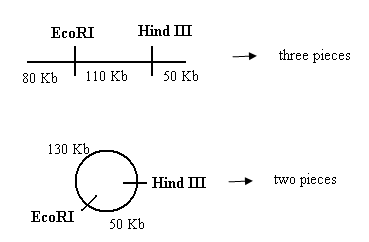 GelLane 1: linear  cut DNA			Lane 2: circular  cut DNAThree pieces:					Two Pieces:
50 Kb							130 Kb
110 Kb						50 Kb
80 Kb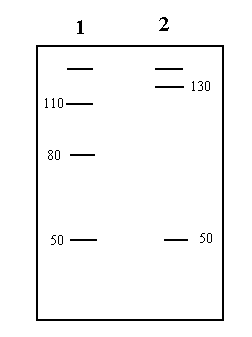 Pipette Challenges1st do the P200 Micropipette challengeUse a 1.5 ml microcentrifuge tube to add the following:25 ul green 50.0 ul blue35 ul yellow45 ul redTotal volume  ______________Now set pipette to total volume and see how close you get, repeat 2X2nd  do the P20 Micropipette challengePractice Try 2x  Add the following to waxed paper3 uL red 4 uL blue 2 uL green 1 uL yellow 		 _____ total volumeGrey pipetteman  DO NOT use 2-20     0.5 uL – 10  uL1) Gilson Blue Pipet 20-200 ul   use Yellow tip’s 2) Grey Eppendorf 20-200 uL   use Yellow tip’s 3) Gilson Blue Pipet 2-20 ul     use small white tip . . Gel Electrophoresis of DYES, discover the unknown contentsDo not plug anything into an electrical outlet until your teacher tells you too.When pouring 1X TBE over solidified gel, pour into the gel box not on top of the gel itself.Do not pour solutions back into the original stock bottle.  Pour excess into a labeled beaker (1X TBE)Tape trays with masking tape.  Set comb into middle row.Make 0.8 % agarose in 1 X TBE buffer ~ 0.40g agarose in 50.0mL 1 X TBE buffer Microwave 1 min swirl; repeat for 30 s, make sure all is dissolved until uniform throughout~ wait 10-15min until cool to touch (like a baby’s bottle)Pour it into taped Gel tray- be sure comb is set at end of trayAfter gel is set, add ~500.0 ml of 1x TBE to the gel box pouring into the box not on top of the gelDo not touch the Pt wires ( I cannot fix if they are disconnected) i.e. do not dry the inside of the gel boxes ever!(10)You will load gels with dyes next class.TBE stands for Tris Borate EDTA. People also use TAE (Tris Acetate EDTA). Make up a 10x stock using cheap reagents. Do not use expensive 'analytical grade' reageants. Cheap Tris base and boric acid can be bought in bulk. Recipe for 2L of 10xTBE 218g Tris base 110g Boric acid 9.3g EDTA Dissolve the ingredients in 1.9L of distilled water. pH to about 8.3 using NaOH and make up to 2L. PCR with Polly Dornette from DESTINYDNARFLP restriction fragment Length PolymorphismSTR SBI  Short tandem repeatsVNTR: variable number tandem repeats, current analysisUse introns (Old Junk DNA) in last 4-5 years recognize some of the DNA not junk can be: promoter regions etc, there are moreExons are the genesPCR Mix: DNA of interest + Master MixContaining:DNA polymerase i.e. TAQ PolymerasedNTP’sMg+2 acts as coenzymeBuffer2 primers forward and reversePCR simulation: new tube for each, change tips each all tubes are different colorsStep 1 yellow put 20 ul  Master Mix + primers into PCR tubes put into all 6 PCR tubesStep 2 is add Template to each tubeTube 1  DNA template labeled is the DNA from crime sceneTube 2 suspect 1Tube 3 suspect 2Tube 4 suspect 3Tube 5 suspect 4Tube 6 clear negative no DNA 1st space well, skip the first well, if possible place 20 ul of dyes with spaces apart from each other.REPEAT for DNA gels except Put combs at the black end of the gel not the middleAdd Carolina Blue stain – 2 drops per 50.0 ml gel after cooling before pouring the gel into the taped gel tray.Add 16 drops or 640 ul of Carolina Blue stain (C30528) to 400 ml running buffer. Or 960 ul (24 drops) per 500 ml TBE buffer.Run gels at 100 volts for ~ 60 min.  Turn off power and remove gel to gel staining tray.  Stain gels by covering with Carolina Blue Final DNA Stain for 15- 20 min. rinse with distilled water (chlorinated water bleaches the gels).DNA SequencingA	T	G	CRadioactive Nucleotides dTTP, dGTP, dCTP, dATP: Coding Strand: A-T		G-CT-G-T-C-A-T-G-G-C-C-T-T-A-T-CA C A G TProtein SynthesisrRNA is ribosomal RNA, large and small subunits make up one ribosome where the protein is elongated (synthesized)mRNA is messenger RNA which carries the message for proteinstRNA’s have  CODONS: 3 N.T. BASES CODE FOR AN AMINO ACIDAll types of RNA use ribose and  uracil instead of deoxyribose and thymineDNA START CODON:				STOP CODONS can beAUG -----------------------------    ----------------------	UGA								UAG								UAAAUG codes for Methionine which will be the first AA for any protein20 AMINO AcidsProtein Synthesis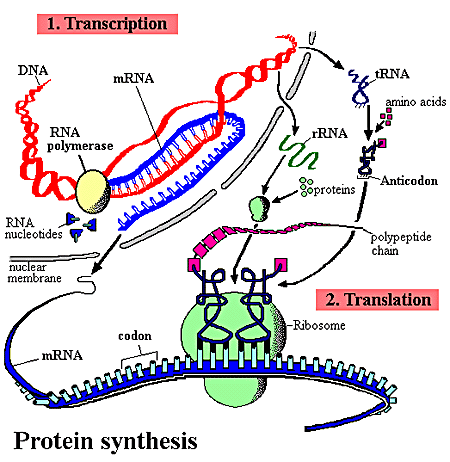 Legend: Process whereby DNA encodes for the production of amino acids and proteins.This process can be divided into two parts:  1. Transcription  Before the synthesis of a protein begins, the corresponding RNA molecule is produced by RNA transcription. One strand of the DNA double helix is used as a template by the RNA polymerase to synthesize a messenger RNA (mRNA). This mRNA migrates from the nucleus to the cytoplasm. During this step, mRNA goes through different types of maturation including one called splicing when the non-coding sequences are eliminated. The coding mRNA sequence can be described as a unit of three nucleotides called a codon.2. Translation  The ribosome binds to the mRNA at the start codon (AUG) that is recognized only by the initiator tRNA. The ribosome proceeds to the elongation phase of protein synthesis. During this stage, complexes, composed of an amino acid linked to tRNA, sequentially bind to the appropriate codon in mRNA by forming complementary base pairs with the tRNA anticodon. The ribosome moves from codon to codon along the mRNA. Amino acids are added one by one, translated into polypeptidic sequences dictated by DNA and represented by mRNA. At the end, a release factor binds to the stop codon, terminating translation and releasing the complete polypeptide from the ribosome.One specific amino acid can correspond to more than one codon. The genetic code is said to be degenerate.   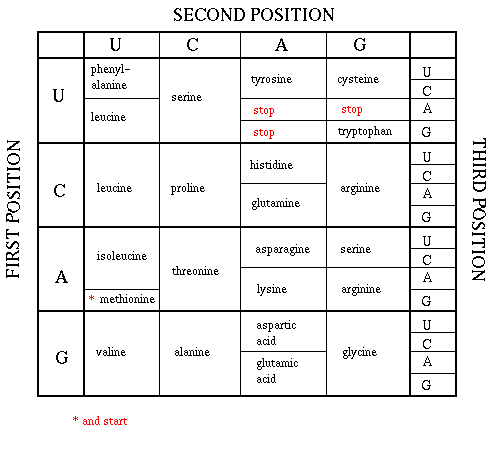 Dye NameExplorer   IIExplorer   IGreen Orange Blue Yellow 